Título do resumoAutor,1 autor2 1Instituição, endereço.email: hello@xx.yy.pt2Instituição, endereço.O resumo não deve exceder uma página A4. Todas as figuras, diagramas e tabelas devem estar incluídas no texto. O texto deve ser escrito na fonte Arial, tamanho 11. O espaçamento deve simples (single line spacing),  e justificado (justified). O conteúdo deve indicar claramente os objetivos, métodos dos utilizados [1] e respetivas conclusões. As referências bibliográficas devem ser citadas por números e listadas no final do resumo na ordem em que aparecem no texto. A fonte a utilizar deve ser Arial, tamanho 10 com espaçamento simples (single line spacing).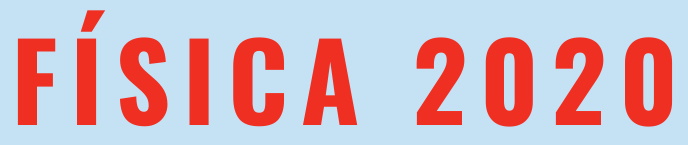 Figura 1/Tabela 1. A legenda deve ser colocada por baixo da figura. A fonte a utilizar deve ser Arial, tamanho 10 com espaçamento simples (single line spacing), resolução – 300 dpi.Agradecimentos Trabalho com apoio do  …Referências [1] A. Autor, B. Autor, . Autor, Journal of Journals, Vol. n.º, ano, página